
ГЛАВА КАМЫШЛОВСКОГО ГОРОДСКОГО ОКРУГА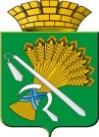 П О С Т А Н О В Л Е Н И Еот 01.09.2017 года  № 813г. Камышлов Об утверждении Примерного положения об оплате труда работников муниципальных бюджетных и автономных учреждений культуры Камышловского городского округа, в отношении которых Комитет по образованию, культуре, спорту и делам молодежи администрации Камышловского городского округа осуществляет функции и полномочия учредителяВ соответствии с Трудовым кодексом Российской Федерации («Российская газета от 31.12.2001 г. № 256), руководствуясь постановлением Правительства Свердловской области от 4 августа 2010 г. № 1165-ПП «О Введении новой системы оплаты труда работников государственных бюджетных учреждений культуры и искусства Свердловской области» (с изменениями), постановление главы Камышловского городского округа от 03.08.2010 №1307 «О введении новых систем оплаты труда работников муниципальных бюджетных, автономных и казенных учреждений Камышловского городского округа» (с изменениями), в целях совершенствования организации оплаты труда работников муниципальных бюджетных и автономных учреждений культуры Камышловского городского округа, в отношении которых Комитет по образованию, культуре, спорту и делам молодежи администрации Камышловского городского округа осуществляет функции и полномочия учредителя, и.о. главы Камышловского городского округаПОСТАНОВИЛ:Утвердить Примерное положение об оплате труда работников муниципальных бюджетных и автономных учреждений культуры Камышловского городского округа, в отношении которых Комитет по образованию, культуре, спорту и делам молодежи администрации Камышловского городского округа осуществляет функции и полномочия учредителя (прилагается).2. Признать утратившим силу Постановление Главы Камышловского городского округа от 20.09.2010 г. №1553 «О введении новой системы оплаты труда работников муниципальных бюджетных учреждений культуры Камышловского городского округа с изменениями внесенными постановлениями главы Камышловского городского округа от 17.07.2013г. № 1300, от 25.09.2013г. № 1721.3. Настоящее Постановление опубликовать на «Официальном сайте Камышловского городского округа» (www.gorod-kamyshlov.ru).4. Контроль за исполнением настоящего постановления возложить на председателя Комитета по образованию, культуре, спорту и делам молодежи администрации Камышловского городского округа Соболеву А.А.И.о. главы Камышловского городского округа                                                    А.В.ПоловниковПримерное положения об оплате труда работников муниципальных бюджетных и автономных учреждений культуры Камышловского городского округа, в отношении которых Комитет по образованию, культуре, спорту и делам молодежи администрации Камышловского городского округа осуществляет функции и полномочия учредителяГлава 1. Общие положения1. Примерное положения об оплате труда работников муниципальных бюджетных и автономных учреждений культуры Камышловского городского округа, в отношении которых Комитет по образованию, культуре, спорту и делам молодежи администрации Камышловского городского округа осуществляет функции и полномочия учредителя (далее – Положение), разработано в соответствии Постановления Правительства Свердловской области от 04.08.2010 года № 1165-ПП «О введении новой системы оплаты труда работников государственных бюджетных учреждений и искусства Свердловской области» и постановлением главы Камышловского городского округа от 03.08.2010г. №1307«О введении новых систем оплаты труда работников муниципальных бюджетных, автономных и казенных учреждений Камышловского городского округа».2. Положение включает в себя:1) рекомендуемые минимальные размеры окладов (должностных окладов);2) наименования, условия осуществления и рекомендуемые размеры выплат компенсационного характера в соответствии с Перечнем видов выплат компенсационного характера в федеральных бюджетных, автономных, казенных учреждениях, утвержденным Приказом Министерства здравоохранения и социального развития Российской Федерации от 29.12.2007 N 822 "Об утверждении Перечня видов выплат компенсационного характера в федеральных бюджетных, автономных, казенных учреждениях и разъяснения о порядке установления выплат компенсационного характера в этих учреждениях";3) рекомендуемые размеры повышающих коэффициентов к окладам и иные выплаты стимулирующего характера в соответствии с Перечнем видов выплат стимулирующего характера в федеральных бюджетных, автономных, казенных учреждениях, утвержденным Приказом Министерства здравоохранения и социального развития Российской Федерации от 29.12.2007 N 818 "Об утверждении Перечня видов выплат стимулирующего характера в федеральных бюджетных, автономных, казенных учреждениях и разъяснения о порядке установления выплат стимулирующего характера в этих учреждениях", за счет всех источников финансирования и критерии их установления;3. Оплата труда работников, занятых по совместительству, а также на условиях неполного рабочего времени или неполной рабочей недели, производится пропорционально отработанному времени в зависимости от выработки либо на других условиях, определенных трудовым договором. Определение размеров заработной платы по основной должности, а также по должности, занимаемой в порядке совместительства, производится раздельно по каждой из должностей. Размеры и условия осуществления выплат стимулирующего характера устанавливаются коллективными договорами, соглашениями, локальными нормативными актами.4. Заработная плата работника предельными размерами не ограничивается.Комитет по образованию, культуре, спорту и делам молодежи администрации Камышловского городского округа утверждает фонд оплаты труда на соответствующий финансовый год; устанавливает предельную долю оплаты труда работников административно-управленческого персонала в фонде оплаты груда муниципальных учреждений культуры, а также перечень должностей, относимых к административно - управленческому персоналу указанных учреждений.Объем средств на оплату труда работников муниципальных бюджетных и автономных учреждений культуры Камышловского городского округа, в отношении которых Комитет по образованию, культуре, спорту и делам молодежи администрации Камышловского городского округа осуществляет функции и полномочия учредителя (далее - муниципальные учреждения культуры), может быть уменьшен только при условии уменьшения объема предоставляемых ими муниципальных услуг.	5. Структура и штатное расписание муниципального учреждения культуры утверждается руководителем этого учреждения по согласованию с Комитетом по образованию, культуре, спорту и делам молодежи администрации Камышловского городского округа, в пределах утвержденного на соответствующий финансовый год фонда оплаты труда и плановых объемов привлечения внебюджетных средств на выплату заработной платы.	6. Фонд оплаты труда работников муниципальных учреждений культуры формируется на календарный год исходя из объема ассигнований бюджета Камышловского городского округа на предоставление муниципальным учреждениям культуры субсидий на финансовое обеспечение выполнения ими муниципального задания и средств, поступающих от приносящей доход деятельности.Объем средств на выплаты стимулирующего характера в составе фонда оплаты труда муниципального учреждения культуры должен составлять не менее 20 процентов.Глава 2. Порядок и условия оплаты труда работников, занимающих должности служащих7. Рекомендуемые минимальные размеры должностных окладов работников муниципальных учреждений культуры устанавливаются на основе отнесения занимаемых ими должностей служащих к профессиональным квалификационным группам (далее - ПКГ):8. Положением об оплате и стимулировании труда работников муниципального учреждения культуры может быть предусмотрено установление работникам следующих повышающих коэффициентов к окладам:1)  персональный повышающий коэффициент к окладу;2)  повышающий коэффициент к окладу по учреждению (структурному подразделению);3) повышающий коэффициент к окладу за профессиональное мастерство;4)  повышающий коэффициент к окладу по занимаемой должности.Решение об установлении работникам повышающих коэффициентов к окладам принимается руководителем муниципального учреждения культуры с учетом обеспечения указанных выплат бюджетными ассигнованиями в рамках субсидии на финансовое обеспечение выполнения муниципальным учреждением культуры муниципального задания. Размер выплат по повышающему коэффициенту к окладу определяется путем умножения размера оклада работника на повышающий коэффициент. Выплаты по повышающему коэффициенту к окладу носят стимулирующий характер.Повышающие коэффициенты к окладам устанавливаются на определенный период времени в течение соответствующего календарного года.Рекомендуемые размеры и иные условия применения повышающих коэффициентов к окладам приведены в пунктах 9-12 настоящего Положения.9. Персональный повышающий коэффициент к окладу устанавливается работнику с учетом уровня его профессиональной подготовки, сложности, важности выполняемой работы, степени самостоятельности и ответственности при выполнении поставленных задач и других факторов.Решение об установлении персонального повышающего коэффициента к окладу и его размерах принимается руководителем муниципального учреждения культуры персонально в отношении конкретного работника.Размер повышающего коэффициента - в пределах 3,0.Применение персонального повышающего коэффициента не образует новый оклад и не учитывается при начислении иных стимулирующих и компенсационных выплат, устанавливаемых в процентном отношении к окладу.	10. Повышающий коэффициент к окладу по муниципальному учреждению культуры (структурному подразделению) устанавливается работникам, занимающим должности служащих муниципального учреждения культуры. Рекомендуемый размер повышающего коэффициента к окладу по муниципальному учреждению культуры (структурному подразделению) приведен в приложении N 1 к настоящему Положению.Применение повышающего коэффициента к окладу по муниципальному учреждению культуры (структурному подразделению) не образует новый оклад.Выплаты компенсационного и стимулирующего характера устанавливаются в процентном отношении к окладу без учета повышающего коэффициента к окладу по муниципальному учреждению культуры (структурному подразделению).                 11. Повышающий коэффициент к окладу за профессиональное мастерство устанавливается с целью стимулирования работников учреждений культуры, в том числе артистического и художественного персонала, к раскрытию их творческого потенциала, профессиональному росту.Размеры повышающего коэффициента за профессиональное мастерство в зависимости от квалификационной категории, присвоенной работникам, прошедшим аттестацию:ведущий мастер сцены - 0,20;высшая квалификационная категория - 0,15;первая квалификационная категория - 0,10;вторая квалификационная категория - 0,05.Применение повышающего коэффициента за наличие квалификационной категории не образует новый оклад и не учитывается при начислении иных стимулирующих и компенсационных выплат, устанавливаемых в процентном отношении к окладу.	12. Повышающий коэффициент к окладу по занимаемой должности устанавливается всем работникам, занимающим должности служащих, предусматривающие внутридолжностное категорирование.Размеры повышающих коэффициентов:главный специалист - 0,25;ведущий специалист - 0.2;специалист высшей категории - 0.15;специалист первой категории -0.1;специалист второй категории - 0.05;специалист третьей категории - 0.03.Применение повышающего коэффициента к окладу по занимаемой должности не образует новый оклад и не учитывается при начислении иных стимулирующих и компенсационных выплат, устанавливаемых в процентном отношении к окладу.	13. Положением об оплате и стимулировании труда работников муниципального учреждения культуры работникам может быть предусмотрено установление следующих стимулирующих надбавок к должностному окладу:стимулирующая надбавка за интенсивность и высокие результаты работы;стимулирующая надбавка за выслугу лет;стимулирующая надбавка за качество выполнения работ.Установление стимулирующих надбавок осуществляется по решению руководителя муниципального учреждения культуры с учетом мнения выборного органа первичной профсоюзной организации или иного представительного органа работников учреждения пределах бюджетных ассигнований, предоставленных в форме субсидии на финансовое обеспечение выполнения муниципальным учреждением культуры муниципального задания, и средств, поступающих от приносящей доход деятельности, направленных муниципальным учреждением культуры на оплату труда работников:	1) руководителей структурных подразделений муниципального учреждения культуры, главных специалистов и иных работников, подчиненных заместителям руководителей, - по представлению заместителей руководителя муниципального учреждения культуры;	2) остальных работников, занятых в структурных подразделениях муниципального учреждения культуры, - на основании представления руководителей соответствующих структурных подразделений муниципального учреждения культуры.	14. Стимулирующая надбавка за интенсивность и высокие результаты работы устанавливается работникам из числа художественного, артистического персонала учреждений исполнительского искусства в зависимости от их фактической загрузки в репертуаре, участия в подготовке новой программы (выпуске нового спектакля).Рекомендуемый размер надбавки художественному и артистическому персоналу театров, концертных организаций и творческих коллективов, имеющих звание "академический", устанавливается до 500 процентов оклада.Рекомендуемый размер надбавки художественному и артистическому персоналу иных театров, концертных организаций и творческих коллективов устанавливается до 300 процентов оклада.Стимулирующая надбавка за интенсивность и высокие результаты работы может быть установлена иным служащим из числа персонала музеев, библиотек и других государственных учреждений культуры за организацию и проведение выставок (экспозиций), тематических лекций и семинаров, научно-исследовательскую и методическую работу, других мероприятий в размере до 300 процентов оклада.Размер надбавки может устанавливаться как в абсолютном значении, так и в процентном отношении к окладу. Надбавка устанавливается сроком не более 1 года, по истечении которого может быть сохранена или отменена.	15. Стимулирующая надбавка за выслугу лет устанавливается работникам из числа служащих в зависимости от общего количества лет, проработанных в муниципальных учреждениях культуры.Рекомендуемые размеры (в процентах от оклада):	при выслуге лет от 1 года до 3 лет – 5 процентов;	при выслуге лет от 3 до 5 лет – 10 процентов;	при выслуге лет свыше 5 лет – 15 процентов.	16. Стимулирующая надбавка за качество выполнения работ устанавливается работникам, которым присвоено почетное звание по основному профилю профессиональной деятельности, работникам, имеющим ученую степень кандидата наук и работающим по соответствующему профилю (за исключением лиц, занимающих должности научных работников), а также за знание и использование в работе одного и более иностранных языков.Рекомендуемые размеры надбавки:              до 10 процентов от оклада - за почетное звание "Заслуженный" или за ученую степень кандидата наук (с даты принятия решения Высшей аттестационной комиссии России о выдаче диплома);              до 15 процентов от оклада - за знание и использование в работе одного и более иностранных языков;             до 20 процентов от оклада - за почетное звание "Народный";             до 25 процентов от оклада - за почетное звание "Заслуженный" или за ученую степень кандидата наук (с даты принятия решения Высшей аттестационной комиссии России о выдаче диплома) при одновременном знании и использовании в работе одного и более иностранных языков;            до 35 процентов от оклада - за почетное звание "Народный" при одновременном знании и использовании в работе одного и более иностранных языков.         Стимулирующую надбавку за качество выполнения работ рекомендуется устанавливать по одному из имеющихся оснований, имеющему большее значение.        Стимулирующая надбавка за качество выполнения работ не применяется в отношении работников, являющихся членами государственных академий наук, которым выплачивается ежемесячная денежная выплата.17. С учетом условий труда работникам муниципальных учреждений культуры, занимающим должности служащих, отнесенные к ПКГ, утвержденных Приказом Министерства здравоохранения и социального развития Российской Федерации от 31.08.2007 N 570 "Об утверждении профессиональных квалификационных групп должностей работников культуры, искусства и кинематографии", устанавливаются выплаты компенсационного характера, предусмотренные главой 4 настоящего Положения.18. Работникам муниципальных учреждений культуры, занимающим должности служащих, выплачиваются премии, предусмотренные главой 5 настоящего Положения.Глава 3. Условия оплаты труда заместителей руководителя и главного бухгалтера муниципального учреждения культуры         19. Заработная плата заместителей руководителя и главного бухгалтера муниципального учреждения культуры, состоит из должностного оклада, выплат компенсационного и стимулирующего характера.            Соотношение среднемесячной заработной платы заместителей руководителя муниципального учреждения культуры, главного бухгалтера и среднемесячной заработной платы работников муниципального учреждения культуры определяется путем деления среднемесячной заработной платы заместителей руководителя, главного бухгалтера на среднемесячную заработную плату работников муниципального учреждения культуры. Определение среднемесячной заработной платы в указанных целях осуществляется в соответствии с Положением об особенностях порядка исчисления средней заработной платы, утвержденным Постановлением Правительства Российской Федерации 24.12.2007 N 922 "Об особенностях порядка исчисления средней заработной платы".Соотношение среднемесячной заработной платы заместителей руководителей муниципальных учреждений культуры, главных бухгалтеров и среднемесячной заработной платы работников муниципальных учреждений культуры, формируемой за счет всех источников финансового обеспечения, рассчитывается за календарный год.Предельный уровень соотношения среднемесячной заработной платы заместителей руководителя муниципального учреждения культуры, главного бухгалтера и среднемесячной заработной платы работников муниципального учреждения культуры (без учета заработной платы заместителей руководителя, главного бухгалтера) устанавливается Комитетом по образованию, культуре, спорту и делам молодежи администрации Камышловского городского округа исходя из особенностей типов и видов муниципального учреждения культуры в кратности от 1 до 8.Должностные оклады заместителей руководителя муниципального учреждения культуры и главного бухгалтера устанавливаются на 10 - 30 процентов ниже должностного оклада руководителя. Другие условия оплаты труда заместителей руководителя и главного бухгалтера устанавливаются коллективными договорами, локальными актами муниципального учреждения культуры, трудовым договором.Аналогичный порядок применяется при установлении должностного оклада художественному руководителю при выполнении им функций заместителя руководителя муниципального учреждения культуры.Размещение информации о рассчитываемой за календарный год среднемесячной заработной плате руководителей, заместителей руководителей и главных бухгалтеров муниципальных учреждений культуры в информационно-телекоммуникационной сети "Интернет" и представление указанными лицами данной информации осуществляются в соответствии с порядком, установленным Администрацией Камышловского городского округа.             20. С учетом условий труда заместителям руководителя и главным бухгалтерам муниципального учреждения культуры устанавливаются выплаты компенсационного характера, предусмотренные главой 4 настоящего Положения.             21. Стимулирующие выплаты заместителям руководителя и главным бухгалтерам устанавливаются в зависимости от исполнения целевых показателей эффективности работы соответствующих категорий работников.Конкретные показатели (критерии) оценки эффективности труда устанавливаются коллективными договорами, соглашениями и локальными нормативными актами и отражают количественную и (или) качественную оценку трудовой деятельности работников.           22.  Заместителям руководителя, главному бухгалтеру муниципального учреждения культуры устанавливается стимулирующая надбавка за интенсивность и высокие результаты работы в размере до 300 процентов оклада с учетом выполнения целевых показателей эффективности работы, устанавливаемых руководителем учреждения.Размер надбавки может устанавливаться как в абсолютном значении, так и в процентном отношении к окладу. Надбавка устанавливается на срок не более 1 календарного года, по истечении которого может быть сохранена или отменена. Заместителям руководителя, главному бухгалтеру муниципального учреждения культуры устанавливаются:стимулирующая надбавка за выслугу лет в соответствии с пунктом 15 главы 2 настоящего Положения;стимулирующая надбавка за качество выполнения работ в соответствии с пунктом 16 главы 2 настоящего Положения;премиальные выплаты, предусмотренные главой 5 настоящего Положения.Глава 4. Порядок и условия установления
выплат компенсационного характера           23. Оплата труда работников муниципального учреждения культуры, занятых на тяжелых работах, работах с вредными, опасными и иными особыми условиями труда, производится в повышенном размере. В этих целях в соответствии с Трудовым кодексом Российской Федерации и Перечнем видов выплат компенсационного характера в федеральных бюджетных, автономных, казенных учреждениях, утвержденным Приказом Министерства здравоохранения и социального развития Российской Федерации от 29.12.2007N 822 "Об утверждении Перечня видов выплат компенсационного характера в федеральных бюджетных, автономных, казенных учреждениях и разъяснения о порядке установления выплат компенсационного характера в этих учреждениях", работникам муниципального учреждения культуры могут быть осуществлены следующие выплаты компенсационного характера:     1) за работу на тяжелых работах, работах с вредными и (или) опасными и иными особыми условиями труда;     2) за совмещение профессий (должностей);     3) за расширение зон обслуживания;     4) за увеличение объема работы или исполнение обязанностей временно отсутствующего работника без освобождения от работы, определенной трудовым договором;     5) за работу в ночное время;     6) за работу в выходные и нерабочие праздничные дни;     7) за сверхурочную работу;     8) за работу в местностях с особыми климатическими условиями.Всем работникам муниципальных учреждений культуры выплачивается районный коэффициент к заработной плате за работу в местностях с особыми климатическими условиями, установленный Постановлением Правительства Совета Министров СССР от 21.05.1987 N 591 "О введении районных коэффициентов к заработной плате рабочих и служащих, для которых они не установлены, на Урале и в производственных отраслях в северных и восточных районах Казахской ССР".Глава 5. Порядок и условия премирования работников
муниципальных учреждений культуры          24. В целях поощрения работников муниципального учреждения культуры за выполненную работу в учреждении могут быть установлены премии:премия по итогам работы за период (за месяц, квартал, полугодие, год);премия за особые достижения в осуществлении профессиональной деятельности;премия за выполнение особо важных и срочных работ;премия за интенсивность и высокие результаты работы.Премирование работников муниципального учреждения культуры осуществляется на основе положения о премировании, утверждаемого локальным нормативным актом муниципального учреждения культуры.Решение о введении каждой конкретной премии принимает руководитель муниципального учреждения культуры. При этом наименование премии и условия ее осуществления включаются в положение об оплате и стимулировании труда работников соответствующего муниципального учреждения культуры.По решению руководителя муниципального учреждения культуры осуществляется премирование:заместителей руководителя, главного бухгалтера, главных специалистов и иных работников, подчиненных руководителю непосредственно;руководителей структурных подразделений муниципального учреждения культуры, главных специалистов и иных работников, подчиненных заместителям руководителя муниципального учреждения культуры по их представлению;остальных работников, занятых в структурных подразделениях муниципального учреждения культуры. - на основании представления руководителей соответствующих структурных подразделений муниципального учреждения культуры.25. Премия по итогам работы за период (за месяц, квартал, полугодие, год) выплачивается с целью поощрения работников за общие результаты труда по итогам работы.При премировании учитываются:1) успешное и добросовестное исполнение работником своих должностных обязанностей в соответствующем периоде;2) инициатива, творчество и применение в работе современных форм и методов организации труда;3) качественная подготовка и проведение мероприятий, связанных с уставной деятельностью муниципального учреждения культуры;4) выполнение порученной работы, связанной с обеспечением рабочего процесса или уставной деятельности муниципального учреждения культуры;5) качественная подготовка и своевременная сдача отчетности;6) участие в течение месяца в выполнении важных работ и мероприятий.Премия по итогам работы за период (месяц, квартал, полугодие, год) выплачивается в пределах средств, установленных пунктом 28 настоящего Положения.Размер премии может устанавливаться как в абсолютном значении, так и в процентном отношении к окладу (должностному окладу).26. По решению руководителя муниципального учреждения культуры на срок от 1 года работникам, занимающим должности служащих из числа художественного и артистического персонала и имеющим большой опыт профессиональной работы, устанавливается ежемесячная премия за высокое профессиональное мастерство, яркую творческую индивидуальность, широкое признание зрителей и общественности.Премия работникам, занимающим должности служащих из числа художественного и артистического персонала, выплачивается в пределах средств, установленных пунктом 28 настоящего Положения.Размер премии может устанавливаться как в абсолютном значении, так и в процентном отношении к окладу (должностному окладу).27. Кроме того, единовременно могут выплачиваться премии:1) за особые достижения в осуществлении профессиональной деятельности в размере до 5 окладов (должностных окладов) при:поощрении Президентом Российской Федерации, Правительством Российской Федерации, присвоении почетных званий Российской Федерации и награждении знаками отличия Российской Федерации, награждении орденами и медалями Российской Федерации;награждении Почетной грамотой, знаками и другими ведомственными наградами Министерства культуры Российской Федерации;награждение грамотой Главы Камышловского городского округа.2) за выполнение особо важных и срочных работ с целью поощрения работников за оперативность и качественный результат труда.Размер премии может устанавливаться как в абсолютном значении, так и в процентном отношении к окладу (должностному окладу).Размер премии за выполнение особо важных и срочных работ устанавливается в соответствии с пунктом 28 настоящего Положения;3) за интенсивность и высокие результаты работы.При премировании учитываются:интенсивность и напряженность работы;особый режим работы (связанный с обеспечением безаварийной, безотказной и бесперебойной работы инженерных и хозяйственно-эксплуатационных систем жизнеобеспечения муниципального учреждения культуры);организация и проведение мероприятий, направленных на повышение авторитета и имиджа учреждения среди населения.Размер премии может устанавливаться как в абсолютном значении, так и в процентном отношении к окладу (должностному окладу).Размер премий за интенсивность, высокие результаты работы и проведение мероприятий устанавливается в соответствии с пунктом 28 настоящего Положения.Премирование за интенсивность и высокие результаты работы не применяется к работникам, которым установлена стимулирующая надбавка за интенсивность и высокие результаты работы.28. Премирование работников муниципального учреждения культуры осуществляется за счет следующих источников финансирования:	1) в пределах бюджетных ассигнований, предоставленных в форме субсидии на финансовое обеспечение выполнения муниципальным учреждением культуры муниципального задания;	2) средств, поступающих от приносящей доход деятельности, направленных муниципальным учреждением культуры на оплату труда работников.Глава 6. Порядок и условия оплаты труда работников, осуществляющих деятельность по общеотраслевым должностям служащих29. Рекомендуемые минимальные размеры окладов (должностных окладов) работников, занимающих должности служащих, устанавливаются на основе отнесения занимаемых ими должностей к соответствующим ПКГ, утвержденным Приказом Министерства здравоохранения и социального развития Российской Федерации от 29.05.2008 N 247н "Об утверждении профессиональных квалификационных групп общеотраслевых должностей руководителей, специалистов и служащих":         Размеры окладов (должностных окладов) работников устанавливаются с учетом требований к профессиональной подготовке и уровню квалификации, которые необходимы для осуществления соответствующей профессиональной деятельности.30. В целях стимулирования труда работников муниципального учреждения культуры может быть предусмотрено установление работникам, осуществляющим профессиональную деятельность по общеотраслевым должностям служащих, следующих повышающих коэффициентов к должностным окладам и стимулирующих надбавок к должностным окладам:персональный повышающий коэффициент к окладу;повышающий коэффициент к окладу по занимаемой должности;стимулирующая надбавка к окладу за выслугу лет.Рекомендуемые размеры повышающих коэффициентов и стимулирующей надбавки к окладу за выслугу лет устанавливаются в соответствии с пунктами 9, 11, 12 главы 2 настоящего Положения.Размер выплат по повышающему коэффициенту к окладу определяется путем умножения размера оклада (должностного оклада) по должности на повышающий коэффициент. Выплаты по повышающему коэффициенту к окладу носят стимулирующий характер.Повышающие коэффициенты к окладам (должностным окладам) устанавливаются на определенный период времени в течение соответствующего календарного года.Персональный повышающий коэффициент к окладу (должностному окладу) рекомендуется устанавливать работнику, занимающему должность служащего, с учетом уровня его профессиональной подготовленности, сложности, важности выполняемой работы, степени самостоятельности и ответственности при выполнении поставленных задач, стажа работы в учреждении и других факторов.Повышающий коэффициент к окладу (должностному окладу) по занимаемой должности рекомендуется устанавливать всем работникам, занимающим должности служащих, предусматривающие внутридолжностное категорирование.Решение об установлении персонального повышающего коэффициента к окладу (должностному окладу) и его размерах принимается руководителем муниципального учреждения культуры (или уполномоченным лицом) персонально в отношении конкретного работника, работающего в муниципальном учреждении культуры.Стимулирующую надбавку к окладу (должностному окладу) за выслугу лет рекомендуется устанавливать всем работникам, занимающим должности служащих, в зависимости от общего количества лет, проработанных в муниципальном учреждении культуры.Выплаты стимулирующего характера производятся по решению руководителя муниципального учреждения культуры в пределах бюджетных ассигнований, предоставленных в форме субсидии на финансовое обеспечение выполнения муниципальным учреждением культуры муниципального задания.Размер выплаты стимулирующего характера может определяться как в процентах к окладу (должностному окладу) работника, так и в абсолютном размере. Максимальный размер выплат стимулирующего характера неограничен.Премирование работников осуществляется на основе положения о премировании, утверждаемого локальным нормативным актом муниципального учреждения культуры.31. С учетом условий труда работникам муниципальных учреждений культуры, осуществляющих деятельность по общеотраслевым должностям служащих, устанавливаются выплаты компенсационного характера, предусмотренные главой 4 настоящего Положения.Глава 7. Порядок и условия оплаты труда
работников, осуществляющих деятельность по профессиям рабочих32. Рекомендуемые минимальные размеры окладов работников, осуществляющих деятельность по профессиям рабочих (далее - рабочие), устанавливаются в зависимости от присвоенных им квалификационных разрядов в соответствии с Единым тарифно-квалификационным справочником работ и профессий рабочих:	33. Положением об оплате и стимулировании труда работников муниципальных учреждений культуры рабочим может быть предусмотрено установление следующих повышающих коэффициентов к должностным окладам:             1) персональный повышающий коэффициент к окладу;2) повышающий коэффициент к окладу за выполнение важных (особо важных) и ответственных (особо ответственных) работ.Решение об установлении работникам повышающих коэффициентов к окладам принимается руководителем муниципального учреждения культуры с учетом обеспечения указанных выплат бюджетными ассигнованиями в рамках субсидии на финансовое обеспечение выполнения муниципальным учреждением культуры муниципального задания. Размер выплат по повышающему коэффициенту к окладу определяется путем умножения размера оклада работника на повышающий коэффициент.Повышающие коэффициенты к окладам устанавливаются на определенный период времени в течение соответствующего календарного года.Рекомендуемые размеры и иные условия применения повышающих коэффициентов к окладам приведены в пунктах 34,35 настоящего Положения.        34. Персональный повышающий коэффициент к окладу может быть установлен рабочему с учетом уровня его профессиональной подготовленности, степени самостоятельности и ответственности при выполнении поставленных задач и других факторов. Решение об установлении персонального повышающего коэффициента к окладу и его размерах принимается руководителем муниципального учреждения культуры персонально в отношении конкретного работника.Рекомендуемый размер повышающего коэффициента - в пределах 3,0.Применение персонального повышающего коэффициента к окладу не образует новый оклад и не учитывается при начислении иных стимулирующих и компенсационных выплат, устанавливаемых в процентном отношении к окладу.          35. Повышающий коэффициент к окладу за выполнение важных (особо важных) и ответственных (особо ответственных) работ устанавливается по решению руководителя учреждения рабочим, тарифицированным не ниже 6 разряда Единого тарифноквалификационного справочника работ и профессий рабочих и привлекаемым для выполнения важных (особо важных) и ответственных (особо ответственных) работ.Рекомендуемый размер повышающего коэффициента к окладу - в пределах 0,3.Повышающий коэффициент к окладу за выполнение важных (особо важных) и ответственных (особо ответственных) работ не образует новый оклад и не учитывается при начислении иных стимулирующих и компенсационных выплат, устанавливаемых в процентном отношении к окладу.36. Положением об оплате и стимулировании труда работников муниципального учреждения культуры рабочим может быть предусмотрено установление стимулирующих надбавок к должностному окладу:	         1) за профессиональное мастерство (за качество выполняемых работ);         2) за выслугу лет.Установление стимулирующих надбавок осуществляется по решению руководителя муниципального учреждения культуры в пределах бюджетных ассигнований, предоставленных в форме субсидии на финансовое обеспечение выполнения муниципальным учреждением культуры муниципального задания, и средств, поступающих от приносящей доход деятельности, направленных муниципальным учреждением культуры на оплату труда работников.Размеры и иные условия установления стимулирующих надбавок к окладам приведены в пунктах 37, 38 настоящего Положения.          37. Работникам рабочих профессий может устанавливаться надбавка за профессиональное мастерство.Размер надбавки может устанавливаться как в абсолютном значении, так и в процентном отношении к окладу. Надбавка устанавливается на срок не более 1 года, по истечении которого может быть сохранена или отменена.Рекомендуемый размер надбавки - до 500 процентов оклада.38. Работникам рабочих профессий может быть предусмотрено установление стимулирующей надбавки за выслугу лет в процентах от оклада в зависимости от общего количества лет, проработанных по профессии:при выслуге лет от 1 года до 3 лет - 5 процентов;при выслуге лет от 3 до 5 лет - 10 процентов;при выслуге лет свыше 5 лет - 15 процентов.         39. Премирование работников осуществляется на основе положения о премировании, утверждаемого локальным нормативным актом муниципального учреждения культуры.         40. С учетом условий труда рабочим устанавливаются выплаты компенсационного характера, предусмотренные главой 4 настоящего Положения.Приложение N 1 к Примерному положению об оплате труда работников муниципальных бюджетных и автономных учреждений культуры Камышловского городского округа, в отношении которых Комитет по образованию, культуре, спорту и делам молодежи администрации Камышловского городского округа осуществляет функции и полномочия учредителяРекомендуемый размер повышающего
коэффициента к окладу по муниципальному
учреждению культуры (структурному подразделению)УТВЕРЖДЕНОпостановлением главы Камышловского городского округаот 01.09.2017 года  № 813Должности, отнесенные к ПКГ «Должности технических исполнителей и артистов вспомогательного состава»4500 рублейДолжности, отнесенные к ПКГ «Должности работников культуры, и искусства и кинематографии среднего звена»6000 рублейДолжности, отнесенные к ПКГ «Должности работников культуры, искусства и кинематографии ведущего звена»6900 рублейДолжности, отнесенные к ПКГ «Должности руководящего состава учреждений культуры, искусства и кинематографии»7900 рублейДолжности, отнесенные к ПКГ «Общеотраслевые должности служащих первого уровня»2800 рублейДолжности, отнесенные к ПКГ «Общеотраслевые должности служащих второго уровня»4440 рублейДолжности, отнесенные к ПКГ «Общеотраслевые должности служащих третьего уровня»6240 рублейДолжности, отнесенные к ПКГ «Общеотраслевые должности служащих четвертого уровня»8600 рублей1 разряд работ в соответствии с Единым                 
тарифно-квалификационным справочником работ и профессий рабочих                                                2800 рублей2 разряд работ в соответствии с Единым                 
тарифно-квалификационным справочником работ и профессий рабочих                                                3100 рублей3 разряд работ в соответствии с Единым                 
тарифно-квалификационным справочником работ и профессий рабочих                                                3400 рублей4 разряд работ в соответствии с Единым                 
тарифно-квалификационным справочником работ и профессий рабочих                                                3800 рублей5 разряд работ в соответствии с Единым                 
тарифно-квалификационным справочником работ и профессий рабочих                                                4200 рублей6 разряд работ в соответствии с Единым                 
тарифно-квалификационным справочником работ и профессий рабочих                                                4600 рублей7 разряд работ в соответствии с Единым                 
тарифно-квалификационным справочником работ и профессий рабочих                                                5100 рублей8 разряд работ в соответствии с Единым                 
тарифно-квалификационным справочником работ и профессий рабочих                                                5600 рублейМуниципальные учреждения культуры  Камышловского городского округаРазмер   
повышающего 
коэффициента
к окладу  Муниципальное  автономное учреждение культуры «Центр культуры и досуга»                  До 0,20    Муниципальное  бюджетное учреждение культуры «Централизованная библиотечная система»                                  До 0,10    Муниципальное  бюджетное учреждение культуры «Камышловский историко-краеведческий музей»До 0,10    